                In His Image Ministry 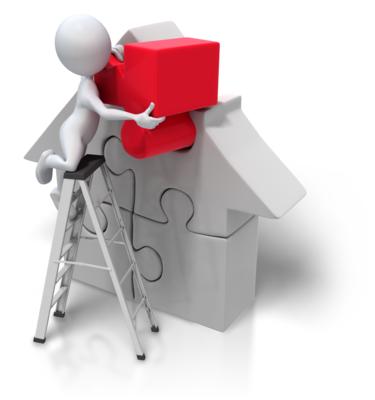                Volunteer Application                               The Home Church                              1799 Winchester Blvd. Campbell, CA 95008	                                 Kathy Kistler at specialneeds@thehomechurch.org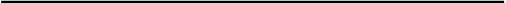 Personal InformationDate: _____________________ Name (first, last):___________________________________________________________________ Address:_______________________________________________________________________________________City: ____________________________________________ State:_____________ Zip:______________________    Phone: (H) _________________________ (W) ___________________________ (C) _____________________ E-mail Address:_____________________________________________________________________________ Date of Birth: ____/____/______ 	Sex: Male or Female (please circle) Do you have a disability or special need? ______________________________________________A background check is required. Please acquire the Live Scan document from director and complete prior to beginning service in this ministryDo you attend Home Church? ___________	If not, current church____________________________________Emergency contact name and number:_________________________________________________________________________Where would you like to serve? (Please check all areas of interest)_____With adults	_____Teacher: lead activities in designated classroom	_____ Classroom assistant in adult classroom_____With children	_____Classroom Buddy: assist and befriend individual students in typical class	_____Teacher: lead activities in designated classroom	_____ Classroom assistant in designated classroom	_____Evaluator: Observe and evaluate new students	_____Family support Liaison: provide guidance and assistance in navigate the world of special 			needs.CHRISTIAN AND SPIRITUAL BACKGROUNDHow long have you been a Christian? _____________________________________________________________________________________________________________Please give us a brief testimony of how you asked Jesus into your life. ____________________________________________________________________________________________________________________________________________________________________________________________________________________________________________________________________________________________________________________________________________________________________________________________________________________________________________________________________________________________________________________________________________________________________________________________________________________________________________________________________________________________________________________________________________________ What ministries within the church have you been involved with and in what capacity have you served? ____________________________________________________________________________________________________________________________________________________________________________________________________________________________________________________________________________________________________________________________________________________________________________ Please list the strengths and gifts you will bring to the children (i.e. teaching, mercy, administration, music, creative arts, etc.)  ___________________________________________________________________________________________________________________________________________________________________________________________________________________Please list any experience you have had with special needs children or families: (None required.) __________________________________________________________________________________________________________________________________________________________________________________Education, special training, licenses, or certificates you hold. __________________________________________________________________________________________________________________________________________________________________________________PERSONAL REFERENCES: REQUIREDPlease list two adult references, other than your spouse or family members, who are qualified to speak of your spiritual experience, your character, and/or your ability to work with children.Name: _______________________________________________________________________________________________________________ City: ________________________________________State: _________ Zip: _____________________Phone: _______________________ Email Address: ________________________Name: _____________________________________________________________________________________________________________ City: ________________________________________State: _________ Zip: _____________________Phone: _______________________Email Address: _________________________Applicant’s Certification and AgreementI hereby certify that the facts set forth in this initial application are true and complete to the best of my knowledge. I understand that the falsification of any statement or significant omission of fact may prevent me from obtaining a volunteer position or may be grounds for immediate dismissal from my position. I authorize Access Ministry staff members to verify all data given in my application and by my references. I have carefully read and do understand the above statement._______________________________________________ ____________________________ Signature                                                                DateIn His Image  The Home Church       Volunteer Confidentiality AgreementAll information concerning the children and families served by In His Image Ministry is to remain strictly confidential. Volunteers must keep confidential information they receive that is of a medical, privileged, confidential or non- public nature and may not disclose such information to any individual without proper authorization. Disclosure of information should only be given by Ministry Staff or designated Volunteer Team Leaders to those emergency teams, which require information for medical treatment, or other legitimate reasons related to client care.Volunteers are bound to this agreement as a condition of being able to serve in this ministry and will continue to be bound by it indefinitely following the completion of their service.I, ________________________________________, understand and agree to abide by the above confidentiality guidelines.______________________________________________ _______________________ Signature                                                           Date